ПОСТАНОВЛЕНИЕ                                                                   JÖП         от “   29     ”       декабря      2014г.  №      59      _с.ОртолыкОб утверждении аналитической ведомственной целевой программы «Повышение эффективности муниципального управления в администрации муниципального образования Ортолыкское сельское поселение на 2015-2018 годы»В соответствии с постановлением Администрации МО Ортолыкское сельское поселение от 29.12.2014г.  N57 "Об утверждении Положения о разработке, утверждении и реализации ведомственных целевых программ" и муниципальных программ постановляю:1. Утвердить прилагаемую аналитическую ведомственную целевую программу "Повышение эффективности муниципального управления в администрации муниципального образования Ортолыкское сельское поселение (далее АВЦП) 3. Контроль за исполнением настоящего постановления оставляю за собой.Глава сельской администрацииОртолыкского сельского поселения                                            А.К.ЯдановУтверждена Постановлением администрации МО Ортолыкское сельское поселениеот  29.12.2014 № 59Аналитическая ведомственной целевой программы «Повышение эффективности муниципального управления в администрации муниципального образования Ортолыкское сельское поселение на 2015-2018 годы»1. Цель и задачи, сроки реализации программыЦелью программы является повышение эффективности муниципального управления в Администрации Ортолыкского сельского поселения.Задачи аналитической ведомственной целевой программы:обеспечение деятельности Администрации Ортолыкского сельского поселения посредством поддержания установленных законодательством служебных потребностей его персонала;повышение квалификации работников Администрации Ортолыкского сельского поселенияПоказатели аналитической ведомственной целевой программы:1) доля финансовой обеспеченности деятельности Администрации Ортолыкского сельского поселения;2) доля материально-технической обеспеченности деятельности Администрации Ортолыкского сельского поселения;3) доля работников, повысивших квалификацию, от общего числа работников Администрации Ортолыкского сельского поселения.Ресурсное обеспечение аналитической ведомственной целевой программы представлено в приложении N 1.2. Перечень программных мероприятий и описаниецелевых показателей программыПеречень программных мероприятий и описание целевых показателей программы представлены в приложении №2 к настоящей Программе.Приложение №1к аналитической ведомственной целевой программе «Повышение эффективности муниципального управления в администрации муниципального образования Ортолыкское сельское поселение на 2015-2018 годы»Ресурсное обеспечение аналитической ведомственной целевой программыПриложение №2к аналитической ведомственной целевой программе «Повышение эффективности муниципального управления в администрации муниципального образования Ортолыкское сельское поселение на 2015-2018 годы»ПЕРЕЧЕНЬПРОГРАММНЫХ МЕРОПРИЯТИЙ И ОПИСАНИЕ ЦЕЛЕВЫХПОКАЗАТЕЛЕЙ ПРОГРАММЫАналитическая ведомственная целевая программа «Повышение эффективности муниципального управления в администрации муниципального образования Ортолыкское сельское поселение на 2015-2018 годы»
РЕСПУБЛИКА АЛТАЙМУНИЦИПАЛЬНОЕ ОБРАЗОВАНИЕКОШ-АГАЧСКИЙ РАЙОНОРТОЛЫКСКАЯ СЕЛЬСКАЯАДМИНИСТРАЦИЯ649770, с.Ортолык ул. Чуйская, 1тел. 28-3-32, s.Ortolyksp@mail.ru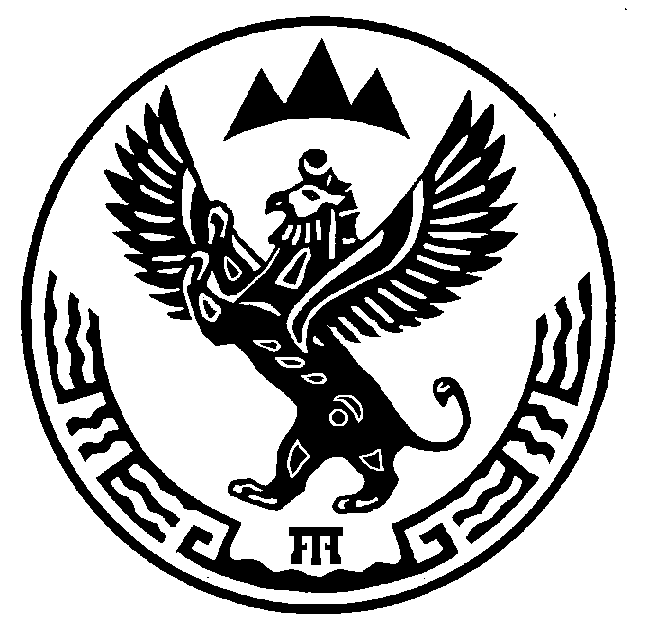 АЛТАЙ РЕСПУБЛИКАМУНИЦИПАЛ ТÖЗÖЛМÖКОШ-АГАШ  АЙМАКОРТОЛЫК JУРТ JЕЕЗЕЗИНИНАДМИНИСТРАЦИЯЗЫ649770 Ортолык j. Чуйская ором, 1тел. 28-3-32, s.Ortolyksp@mail.ruОсновное мероприятиеНаименованиеАдминистратор, соисполнительКод муниципальной программыКод муниципальной программыКод муниципальной программыСправочноКод бюджетной классификацииСправочноКод бюджетной классификацииСправочноКод бюджетной классификацииСправочноКод бюджетной классификацииСправочноКод бюджетной классификации Расходы бюджета сельского поселения Расходы бюджета сельского поселения Расходы бюджета сельского поселения Расходы бюджета сельского поселенияОсновное мероприятиеНаименованиеАдминистратор, соисполнительМПППОМГРБСРзПрЦСВР2015 г.2016 г.2017 г.2018 г.аналитическая программаПовышение эффективности муниципального управления в администрации муниципального образования Ортолыкское сельское поселение на 2015-2018 годы»010080180101020100801121510,9510,8510,8510,8аналитическая программаПовышение эффективности муниципального управления в администрации муниципального образования Ортолыкское сельское поселение на 2015-2018 годы»010Л8018010104010Л8011211665,61723,91723,91723,9аналитическая программаПовышение эффективности муниципального управления в администрации муниципального образования Ортолыкское сельское поселение на 2015-2018 годы»010Л8018010104010Л801244аналитическая программаПовышение эффективности муниципального управления в администрации муниципального образования Ортолыкское сельское поселение на 2015-2018 годы»аналитическая программаПовышение эффективности муниципального управления в администрации муниципального образования Ортолыкское сельское поселение на 2015-2018 годы»аналитическая программаПовышение эффективности муниципального управления в администрации муниципального образования Ортолыкское сельское поселение на 2015-2018 годы»аналитическая программаПовышение эффективности муниципального управления в администрации муниципального образования Ортолыкское сельское поселение на 2015-2018 годы»аналитическая программаПовышение эффективности муниципального управления в администрации муниципального образования Ортолыкское сельское поселение на 2015-2018 годы»  Наименование    мероприятий     программы по     достижению       целевых       показателей   Едини-ца    изме- рения Текущийпериод      Плановый период           Плановый период           Плановый период      Примечание    (источник     информации/   источник      финансирова-  ния)            Наименование    мероприятий     программы по     достижению       целевых       показателей   Едини-ца    изме- рения Текущийпериод 2015 г. 2016 г. 2017 г. 2018 г.Примечание    (источник     информации/   источник      финансирова-  ния)          Эффективное     муниципальноеуправление      %        100     100     100     100  Функционированиевысшего         должностного    лица, его замов,тыс.  руб.  510,9510,8510,8510,8Отчет об исполнении бюджета Доля            муниципальныхслужащих,       повысивших      квалификацию, отобщего     числамуниципальныхслужащих        Администрации%     0000Формирование    высококвалифи-  цированного     кадрового       состава (расходы на повышение квалификации)         тыс.  руб.  0000Материально-    техническое     обеспечение     деятельности    Администрации Ортолыкского сельского поселения %     100       100     100     100     100  Обеспечение     деятельности         Администрации Ортолыкского сельского поселения      тыс.  руб.  1665,61723,91723,91723,9Отчет об исполнении бюджетаитого           2176,52234,82234,82234,8